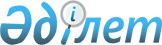 О льготном проезде на общественном транспорте (кроме такси) обучающихся и воспитанников всех организаций образования очной формы обученияРешение Кентауского городского маслихата Южно-Казахстанской области от 30 сентября 2015 года № 260. Зарегистрировано Департаментом юстиции Южно-Казахстанской области 23 октября 2015 года № 3380      В соответствии с подпунктом 2) пункта 1 статьи 6 и подпунктом 1) пункта 4 статьи 47 Закона Республики Казахстан от 27 июля 2007 года "Об образовании", Кентауский городской маслихат РЕШИЛ:

      1. Предоставить право на льготный проезд на общественном транспорте (кроме такси) обучающимся и воспитанникам всех организаций образования очной формы обучения, независимо от ведомственной подчиненности, пятьдесят процентов от действующего тарифа города Кентау.

      Сноска. Пункт 1 – в редакции решения Кентауского городского маслихата Южно-Казахстанской области от 30.03.2017 № 73 (вводится в действие по истечении десяти календарных дней после дня его первого официального опубликования).

      2. Настоящее решение вводится в действие по истечении десяти календарных дней после дня его первого официального опубликования.


					© 2012. РГП на ПХВ «Институт законодательства и правовой информации Республики Казахстан» Министерства юстиции Республики Казахстан
				
      Председатель сессии

      городского маслихата

М. Күнпеисов

      Секретарь городского

      маслихата

К. Сырлыбаев
